Электронный журнал для родителейДля входа в систему "Сетевой город.Образование":в адресной строке вашего браузера введите  адрес http://sgo.centerstart.ru  и нажмите Enterв строке «Регион» выбрать «Краснодарский край»,в строке «Город» – «Краснодар»,в строке   «Тип ОО» - «Общеобразовательная»,в строке «Образовательная организация» - «МБОУ СОШ №8». В строках «Пользователь» и «Пароль» -  введите выданные Вам данные.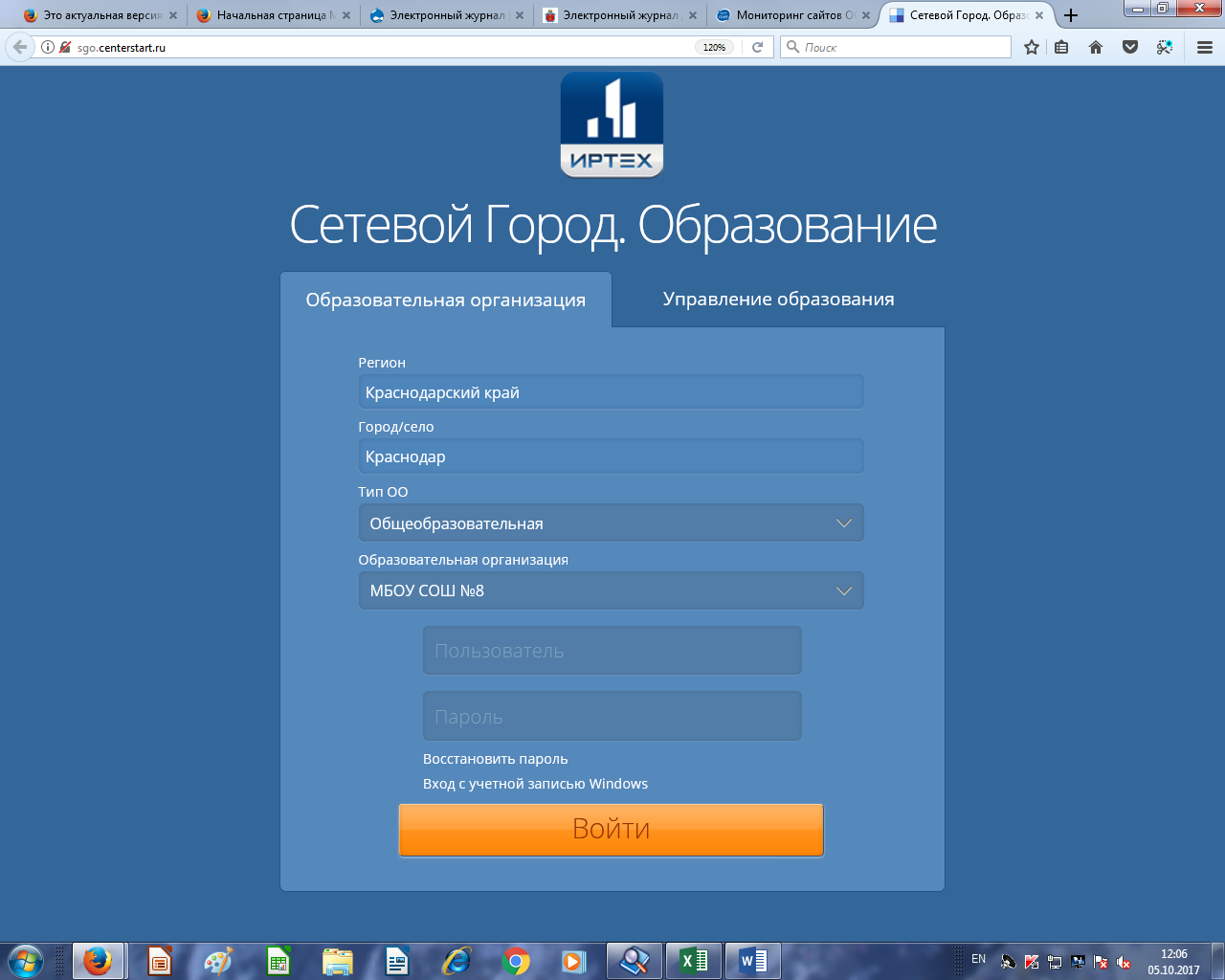 Если вы являетесь сотрудником, вам предложат выбрать необходимую роль и нажать кнопку "Продолжить". Выберите родитель и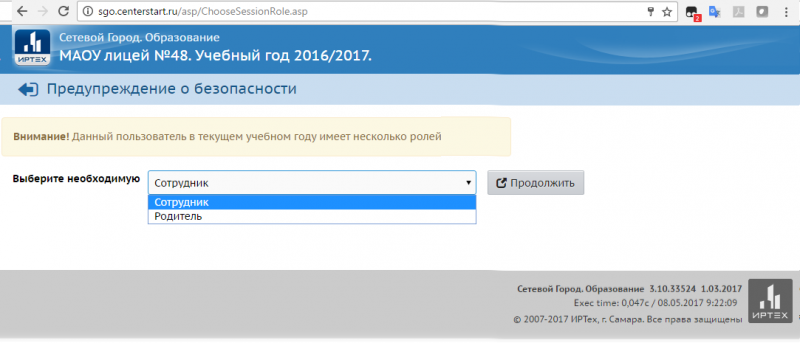 вам будет доступно следующее окно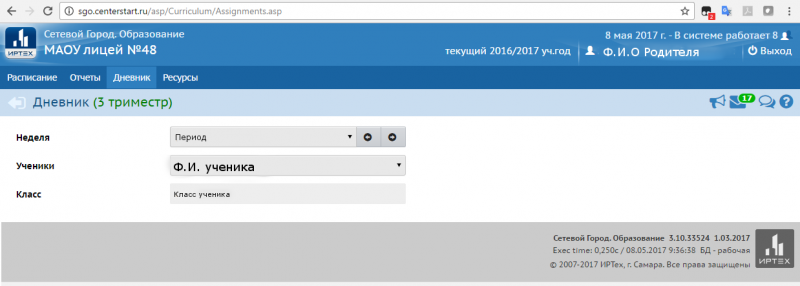 В разделе «Дневник» можно проконтролировать выполнение учеником  заданий по различным предметам и отметки за выполненное задание.В разделе отчёты можно сформировать и распечатать отчёты: Далее вверху Вы можете выбрать нужный раздел: «Расписание», «Отчеты», «Дневник», «Ресурсы».Итоги успеваемостиИтоги успеваемостиИтоговые отметкиСредний баллДинамика среднего баллаТекущая успеваемость и посещаемостьТекущая успеваемость и посещаемостьОтчет об успеваемостиОтчет об успеваемости и посещаемостиИтоги успеваемости и качества знанийОтчет о доступе к классному журналуИнформационное письмо для родителейДополнительное образованиеДополнительное образованиеДополнительное образование ученика